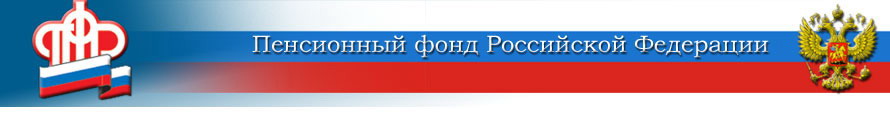 ГОСУДАРСТВЕННОЕ УЧРЕЖДЕНИЕ –ОТДЕЛЕНИЕ ПЕНСИОННОГО ФОНДА РОССИЙСКОЙ ФЕДЕРАЦИИПО ЯРОСЛАВСКОЙ ОБЛАСТИКак получить персональную консультацию специалистов ПФРДля получения персональной консультации специалистов Пенсионного фонда больше нет необходимости лично обращаться в территориальный орган ПФР, задать все вопросы можно по телефону. Для этого необходимо сообщить специалисту кодовое слово – это пароль, устанавливаемый гражданином для подтверждения своей личности при телефонной консультации.Важно! Специалисты Пенсионного фонда не могут озвучивать персональные сведения без подтверждения личности гражданина. Если данные окажутся верными, информация будет предоставлена. В обратном случае человек получит только консультацию справочного характера.Кодовое слово гражданин определяет самостоятельно в личном кабинете на официальном сайте Пенсионного фонда.Для этого необходимо выполнить следующее:войти в личный кабинет гражданина с помощью логина и пароля от портала «Госуслуги»;в верхней части экрана нажать на свои ФИО;найти раздел «Настройки идентификации личности посредством телефонной связи»;выбрать для идентификации личности один из вариантов: секретный код или секретный вопрос;указать свой секретный код или секретный вопрос.В дальнейшем при необходимости получить персональную информацию по телефону 8 800 600 02 86 гражданину потребуется сообщить специалисту ПФР своё кодовое слово, а также назвать ФИО и номер СНИЛС.Пресс-служба Отделения ПФРпо Ярославской области150049 г. Ярославль,проезд Ухтомского, д. 5Пресс-служба: (4852) 59 01 96Факс: (4852) 59 02 82E-mail: smi@086.pfr.ru